MERCOSUR/GAHAEC/ACTA Nº 05/2020XVII REUNIÓN DEL GRUPO AD HOC DEL GRUPO PARA EXAMINAR LA CONSISTENCIA Y DISPERSIÓN DEL ARANCEL EXTERNO COMÚN (GAHAEC)En ejercicio de la Presidencia Pro Tempore de Uruguay (PPTU), el día 9 de octubre de 2020, se realizó, por medio del sistema de videoconferencia, la CXVI Reunión Ordinaria del Grupo Mercado Común (GMC), conforme lo establecido en la Resolución GMC N° 19/12 “Reuniones por el sistema de videoconferencia” con la participación de las Delegaciones de Argentina, Brasil, Paraguay y Uruguay. La lista de participantes consta en el Anexo I.La Agenda consta en el Anexo II.Fueron tratados los siguientes temas:ESTADO DE SITUACIÓN Y CUMPLIMIENTO DE MANDATOLas delegaciones intercambiaron comentarios sobre los análisis realizados por los Estados Parte de los ejercicios técnicos presentados. La Delegación de Paraguay presentó un informe con el análisis de los datos actualizados (Anexo III RESERVADO).Las delegaciones acordaron la necesidad de abordar, en la próxima reunión, la metodología de trabajo más adecuada para avanzar en el tratamiento del tema, evaluando también el tiempo para el cumplimiento del mandato establecido el GMC.  PRÓXIMA REUNIÓNLa próxima reunión se encuentra programada para el próximo día 27 de noviembre de 2020.ANEXOS:Los Anexos que hacen Partes de la presente acta son los siguientes: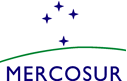 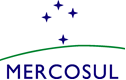 Anexo ILista de ParticipantesAnexo IIAgendaAnexo IIIRESERVADO – DT Informe Delegación de Paraguay______________________________Por la Delegación de ArgentinaRossana Surballe______________________________Por la Delegación de BrasilMichel Arslanian_______________________________Por la Delegación de ParaguayRaúl Cano Ricciardi_______________________________Por la Delegación de UruguayAdrián Fernández